Publicado en Monzón el 10/07/2020 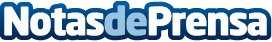 SPI Tecnologías recibe el sello RSA 2020 que otorga el Gobierno de AragónSPI Tecnologías lleva trabajando hace años con un compromiso firme con la Responsabilidad Social CorporativaDatos de contacto:Enrique974415571Nota de prensa publicada en: https://www.notasdeprensa.es/spi-tecnologias-recibe-el-sello-rsa-2020-que Categorias: Comunicación Aragón Recursos humanos Innovación Tecnológica http://www.notasdeprensa.es